Просјечна плата након опорезивања у октобру 884 КМНајвиша просјечна плата након опорезивања у подручју Финансијске дјелатности и дјелатности осигурања 1 359 КМ, а најнижа у подручју Дјелатности пружања смјештаја, припреме и послуживања хране, хотелијерство и угоститељство 594 КМПросјечна мјесечна плата након опорезивања у Републици Српској, исплаћена у октобру 2018. године износила је 884 КМ, а просјечна мјесечна бруто плата 1 372 КМ. У односу на септембар 2018, просјечна плата након опорезивања исплаћена у октобру 2018. номинално је већа за 0,3%, док је у односу на октобар 2017. номинално већа за 6,4%.Посматрано по подручјима, у октобру 2018. године, највиша просјечна плата након опорезивања исплаћена је у подручју Финансијске дјелатности и дјелатности осигурања и износила је 1 359 КМ. Са друге стране, најнижа просјечна плата након опорезивања у октобру 2018. исплаћена је у подручју Дјелатности пружања смјештаја, припреме и послуживања хране, хотелијерство и угоститељство 594 КМ.У октобру 2018. године, у односу на септембар 2018, највећи номинални раст плате након опорезивања забиљежен је у подручјима Остале услужне дјелатности 7,4%, Пословање некретнинама 6,5% и Трговина на велико и на мало, поправка моторних возила и мотоцикала 4,1%.Смањење плате након опорезивања, у номиналном износу, забиљежено је у подручјима Финансијске дјелатности и дјелатности осигурања 4,4%, Информације и комуникације 2,3% и Образовање 2,3%.    		               км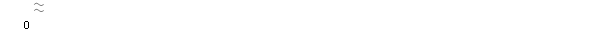 Графикон 1. Просјечнe платe након опорезивања по мјесецимаМјесечна инфлација у октобру 2018. године 1,3%Годишња инфлација (октобар 2018/октобар 2017) 1,6%Цијене производа и услуга које се користе за личну потрошњу у Републици Српској, мјерене индексом потрошачких цијена, у октобру 2018. године у односу на претходни мјесец, у просјеку су више за 1,3%, док су на годишњем нивоу, у просјеку више за 1,6%.Од 12 главних одјељака производа и услуга, више цијене забиљежене су у пет, ниже цијене у три, док су цијене у четири одјељака, у просјеку остале непромијењене.Највећи раст цијена у октобру забиљежен је у одјељку Становање (9,9%) усљед виших цијена у групи Електрична енергија и остали енергенти од 13,3%, затим у одјељку Превоз (1,0%) усљед виших цијена у групи Горива и мазива од 1,7%. Више цијене забиљежене су и у одјељку Одјећа и обућа (0,4%) због виших набавних цијена одјеће и обуће, затим у одјељку Остала добра и услуге (0,4%) усљед виших цијена у групи Производи за личну његу од 0,8%, као и у одјељку Здравство (0,1%) усљед виших цијена у групи Фармацеутски производи од 0,2%.У одјељцима Комуникације, Рекреација и култура, Образовање, Ресторани и хотели цијене су у просјеку остале непромијењене.Највећи пад цијена у октобру забиљежен је у одјељку Храна и безалкохолна пића (0,5%) усљед нижих цијена у групи Воће од 11,1% и групи Поврће од 0,3%, затим у одјељку Алкохолна пића и дуван (0,2%) усљед нижих цијена у групи Жестока алкохолна пића од 3,1%. Ниже цијене забиљежене су и у одјељку Намјештај и покућство (0,1%) усљед нижих цијена у групи Текстил за домаћинство од 0,9% и у групи Стаклено посуђе и кућни прибор од 0,3%. Графикон 2. Мјесечна и годишња инфлацијаКалендарски прилагођена индустријска производња (I-X 2018/I-X 2017.) већа 5,3%Број запослених у индустрији (I-X 2018/I-X 2017.) већи 2,2%Календарски прилагођена индустријска производња у периоду јануар-октобар 2018. године у поређењу са периодом јануар-октобар 2017. године већа је за 5,3%. У истом периоду у подручју Производња и снабдијевање електричном енергијом, гасом, паром и климатизацији забиљежен је раст од 25,6%, у подручју Вађења руда и камена  раст од 3,8%, док је у подручју Прерађивачке индустрије забиљежен пад од 2,3%.Десезонирана индустријска производња у октобру 2018. године у поређењу са септембром 2018. године већа је за 1,8%. У истом периоду у подручју Вађења руда и камена забиљежен је раст од 4,8%, у подручју Прерађивачке индустрије раст од 2,8%, док је у подручју Производња и снабдијевање електричном енергијом, гасом, паром и климатизацији забиљежен је пад 16,7%.Број запослених у индустрији у октобру 2018. године у односу на просјечан мјесечни број запослених у 2017. години већи је за 3,3%, у односу на исти мјесец прошле године за 1,7% и у односу на септембар 2018. године већи за 0,5%. Број запослених у индустрији у периоду јануар – октобар 2018. године, у односу на исти период прошле године, већи је за 2,2%. У истом периоду у подручју Производња и снабдијевање електричном енергијом, гасом, паром и климатизацији остварен је раст од 4,0%, у подручју Прерађивачка индустрија раст од 2,4%, док је у подручју Вађења руда и камена забиљежен пад од 1,8%.Графикон 3. Индекси индустријске производње, октобар 2014 – октобар 2018. (2015=100)Покривеност увоза извозом (у периоду I-X 2018.) 70,6% У октобру 2018. године остварен је извоз у вриједности од 353 милиона КМ и увоз у вриједности од 507 милиона КМ.У оквиру укупно остварене робне размјене Републике Српске са иностранством у октобру 2018. године, проценат покривености увоза извозом износио је 69,8%. Проценат покривености увоза извозом, у периоду јануар - октобар текуће године, износио је 70,6%.У периоду јануар - октобар 2018. године остварен је извоз у вриједности од 3 милијарде 126 милиона КМ, што је за 9,6% више у односу на исти период претходне године. Увоз је, у истом периоду, износио 4 милијарде 428 милиона КМ, што је, такође, за 9,6% више у односу на исти период претходне године. У погледу географске дистрибуције робне размјене Републикe Српскe са иностранством, у периоду јануар - октобар 2018. године, највише се извозило у Италију и то у вриједности од 475 милиона КМ, односно 15,2%, те у Хрватску
409 милиона КМ, односно 13,1% од укупно оствареног извоза. У истом периоду, највише се увозило из Србије и то у вриједности од 727 милиона КМ, односно 16,4% и из Русије, у вриједности од 518 милиона КМ, односно 11,7% од укупно оствареног увоза.Посматрано по групама производа, у периоду јануар - октобар 2018. године, највеће учешће у извозу остварује електрична енергија са 253 милиона КМ, што износи 8,1% од укупног извоза, док највеће учешће у увозу остварује нафта и уља добијена од битуменозних минерала (сирова), са укупном вриједношћу од 586 милиона КМ, што износи 13,2% од укупног увоза. Графикон 4. Извоз и увоз по мјесецима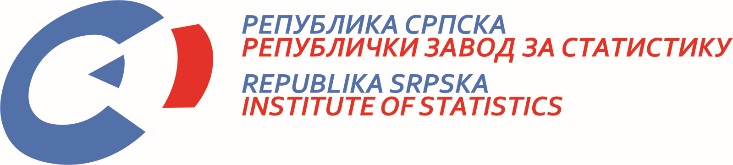            22. XI 2018. Број 336/18 САОПШТЕЊЕ ЗА МЕДИЈЕ новембар 2018.МАТЕРИЈАЛ ПРИПРЕМИЛИ: Статистика радаБиљана Глушацbiljana.glusac@rzs.rs.ba Статистика цијена Славица Кукрићslavica.kukric@rzs.rs.baСтатистика индустрије и рударства Биљана Јеличићbiljana.jelicic@rzs.rs.ba; Статистика спољне трговине Владимир Ламбетаvladimir.lambeta@rzs.rs.baОБЈАШЊЕЊА ПОЈМОВА - просјек¹ - процјенаСаопштење припремило одјељење за публикације, односе са јавношћу и повјерљивост статистичких податакаВладан Сибиновић, начелник одјељења и главни уредникИздаје Републички завод за статистику,Република Српска, Бања Лука, Вељка Млађеновића 12дПроф. др Јасмин Комић, в.д. директора Саопштење је објављено на Интернету, на адреси: www.rzs.rs.baтел. +387 51 332 700; E-mail: stat@rzs.rs.baПриликом коришћења података обавезно навести извор